БИОЛОГИЯ, 7 КЛАССПинчукова Инна Леонидовна,учитель биологии и ОБЖ  ГОУ ЛНР " Беловодский лицей "Лидер"ГОЛОСЕМЕННЫЕЦель: Создание условий для формирования знаний о высших растениях на примере Голосеменных.Задачи: -ознакомить учащихся с общей характеристикой голосеменных растений,сформировать знания об основных признаках строения и размножения голосеменных, их разнообразие;-развивать умение работать с учебником, дополнительной литературой;-совершенствовать индивидуальную самостоятельную работу учащихся;-воспитывать бережное отношение к родной природе и формировать ценностные ориентации на сохранение природы и эстетические вкусы учащихся.Планируемые результаты:Предметные:формирование систематизированных знаний об общих чертах строения и развития семенных растений, о многообразии голосеменных растений, процессах их размножения и развития; формирование умения выделять существенные признаки семенных растений, устанавливать их преимущества перед высшими споровыми растениями;объяснение роли Голосеменных растений в природе и жизни человека.Метапредметные:описание биологических объектов, проведение их сравнительной характеристики;умение работать с текстом учебника, систематизации и обобщения информации;умение анализировать и перерабатывать информацию в соответствии с поставленными задачами;умение слушать учителя и одноклассников, участвовать в совместной деятельности.Личностные:формирование экологических знаний о единстве природы земли; развитие представления о значении биологических наук в решении проблем рационального природопользования.Оборудование:таблицы, рисунки, фотографии, иллюстрирующие разнообразие Голосеменных и их значение в природе и жизни человека, гербарий.Понятие и термины: Голосеменные, фитонциды, саговники, гнетовые, хвойные, гинкговые.Тип урока: урок усвоения новых знаний.Форма урока: урок-путешествие.Ход урокаІ. Организационный момент.Эмоциональная настройка.1)Приветствие учащихся, проверка их готовности к уроку.Добрый день! Я рада приветствовать вас на этом уроке. Этот урок будет у нас немного необычным. Мы его проведем в виде путешествия на расстоянии, во времени, и территории. Необычным он еще и потому, что мы будем работать в группах.2)Давайте вспомним «золотые» пять правил работы в коллективе:1.Мыслим - быстро! Отвечаем – правильно!2.Быть доброжелательным – относиться доброжелательно к другим участникам, уважать их чувство.3.Говорить коротко – выражаться лаконично.4.Говорить поочередно не перебивать, внимательно слушать других.5.Быть толерантным – не критиковать, уважать право участников, иметь взгляды, отличительные от других.3) Создание ситуации успеха (методический прием «Мозговая атака»):Учитель: В народе говорят: «Нет не талантливых людей, а есть те...», закончитенародную мудрость...(которые занимаются не своим делом).Главное дело для школьников - это обучение, а на уроках биологии - изучение природы, потому чтоЭпиграф урока: «Природа – единственная книга, чтение которой все равно интересно на всех ее страницах»(Й.Гете)II. Актуализация опорных знаний учащихся. (по выбору учителя)2.1. Выполнение тестовых заданий. С одним правильным ответом.1).На нижней поверхности листа папоротника есть:А спорофиты В спороносные колоскиБ стробелы  Г спорангии2).Гаметофит папоротникообразный имеет:А корневище В ризоидыБ корни Г присоски3). Оплодотворение у папоротников невозможно без:А воды В воздухаБ света Г ветра4).В папоротнике корни и побеги имеют особи:А полового поколения Б неполого поколения5).Стебель у папоротников: А большое, длинное Б малое, укороченное6).Особь полового поколения папоротника называют:А ростком В проросткомБ заростком Г листкомОтветы: 1 – Г, 2 – В, 3 – А, 4 – Б, 5 – Б, 6 – Б. 2.2. Упражнение «Круг идей».Дать ответы на вопросы:	— Листья большинства папоротников в молодом возрасте улиткообразно закручены. Объясните почему?2.3. Немой диктант. (рис.1)Учитель указывает номер , который обозначает определённый орган папоротника, а учащиеся записывают его в тетрадь.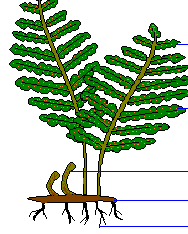 Рис.1 Строение папоротника2.4. Самопроверка знаний. Оценка.III. Мотивация учебной деятельности.3.1. Постановка проблемного вопроса елкиУчитель. Вечнозеленые растения – так еще называют Отдел Голосеменные. Красота и величие ели, ее стройный таинственный силуэт издавна привлекали внимание человека. В Голосеменных интересны биологические особенности и цикл развития, знание которых позволяет по-настоящему оценить их место и значение в эволюции растений. Как, по вашему мнению, изменилось строение Голосеменных по сравнению с высшими споровыми? (большие деревья, добрый корень, толстый ствол, вечнозеленая). 3.2. Оглошение темы урока.3.3. Формирование и оглашение задания урока:- ознакомиться с общей характеристикой отдела Голосеменные;- сформулировать знания об основных признаках строения и размножения Голосеменных, рассмотреть их разнообразие;- развивать умение пользоваться дополнительной литературой,- усовершенствовать умение самостоятельной работы и работы в группе;- научиться бережно относиться к родной природе. Каждый человек рождается мечтателем... Итак, отправляемся в путешествие.Происхождение названия «Голосеменные».IV.Изучение нового материала4.1. Обьяснение нового материала. Отдел ГолосеменныеГолосеменные получили такое название из-за того, что их семена развиваются наспоролистках открыто, оно не обернуто стенкой завязи («голое»). В процессеразвития растительного мира семена появились раньше, чем цветок и плод. ВГолосеменных семян не защищены стенками плода и лежат открыто на семенныхчешуях. Не менее важным приспособлением к жизни на суше есть возможностьвнутреннего оплодотворения (без воды). Пыльца Голосеменных растений переноситсявоздушными течениями. Попадая на размещенный открыто семенной зачаток, онобразует пыльцевую трубку, которая достигает яйцеклетки и обеспечивает слияние гамет. После оплодотворение из семенных зачатков формируется семенами. В семенах уже есть зародыш из корешком, почками и зародышевыми листьями (семядолями), покрытыми семенной кожурой и снабженными запасом питательных веществ. 4.2. Работа в группах.Вопросы для обсуждения:Группа 1. Общая характеристика Голосеменных.Известно около 800 современных видов голосеменных.- Жизненные формы – деревья, кусты.- Обладают хорошо развитыми вегетативными органами.- Кора и древесина хвойных имеют много смоляных канальцев с живицей.- Листья в виде игл или чешуй, живут несколько лет.- Размножаются семенами, которые развиваются в шишках.- Для опыления не требуется вода, его совершает ветер.Группа 2 . Корневая система.Группа 3. Стебель – деревянистый.Группа 4.  Хвоя (группа работает с раздаточным материалом).Группа 5. Шишка (группа работает с раздаточным материалом).Группа 6. Строение шишек.Группа 7. Схема размножения (группа работает с раздаточным материалом).Группа 8. Появление Голосеменных в палеозойскую эру.Группа 9. Разнообразие Голосеменных.4.3. Составление опорной схемы.Разнообразие ГолосеменныхУчитель: Современные голосеменные делят на четыре класса: Саговники, Гинкговые, Гнетовые и Хвойные. Вам надо было подготовить дома опережающее задание в группах о разнообразии Голосеменных.Сообщения I группы «Класс Саговники».Сообщения II группы «Класс Гнетовые».Сообщения ІІІ группы «Класс Гинкговые».Сообщения IV группы «Класс Хвойные».Значение ГолосеменныхБеседа: - Как вы думаете, какую роль играют Голосеменные в природе?( 1. Они обогащают воздух кислородом, из-за чего их называют «легкими планеты». Леса регулируют скорость таяния снега, уровень воды в реках, поглощают шумы и ослабляют силу ветров. Для того чтобы задержать таяние снегов на полях, вокруг них высаживают полезащитные лесополосы. Это улучшает питание растений, прежде всего озимых, и предотвращает разлив рек. 2. Лес — дом многих животных. Различные виды животных питаются семенами, шишками хвойных растений. 3. Образуют большие площади хвойных и смешанных лесов. 4.  Выделяют в воздух фитонциды — вещества, подавляющие деятельность микроорганизмов. 5. Обогащают воздух кислородом. 6. Прекрасный строительный материал .V. Закрепление изученного материала Упражнение «Круг идей».-  Как определить возраст сосны, не повреждая ее?-  Известно, что египетских фараонов хоронили в тисовых саркофагах. Как вы думаете,почему? VI. Обобщение и систематизация знаний 1.Упражнение «Найдите представителей классов».Ученикам предлагается  из предложенных представителей Голосеменных выбрать те, которые относятся к классам Гнетовые, Гинкговые, Саговники, Хвойные.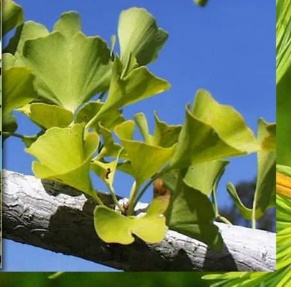 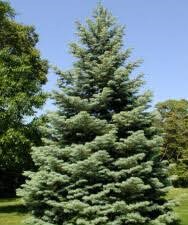 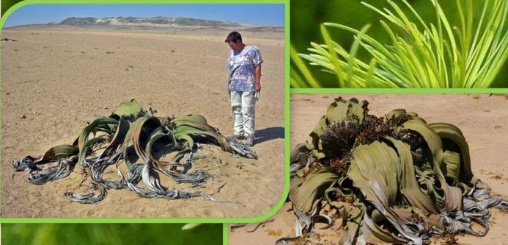 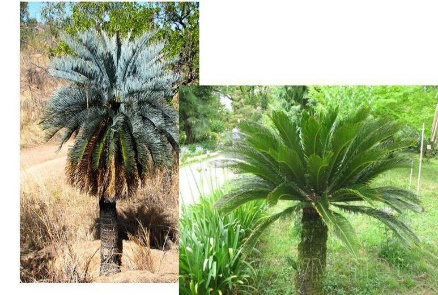 Рисунок 2. Представители классов Голосеменных.Слова: сосна, гинкго двулопастное, можжевельник, эфедра, кедр, саговник поникший, туя,кипарис, вельвичия, тис, лиственница, ель, пихта.2. Упражнение «Мозговая атака».Вопросы для обсуждения:-Очень часто в мае-июне можно услышать выражение «сосна цветет». Не закралась ли здесь биологическая ошибка? (Да, действительно это биологическая ошибка. Сосна — это голосеменное растение, которое не цветет. В мае-июне созревает пыльца, переносимая ветром.)3.Упражнение «Закончить предложение»Ученикам предлагается закончить предложение, выбирая правильный ответ из двух предложенных:1 .Корневая система сосны ____________ (стержневая, мочковатая).2.Листки у ________ (сосны, ели) — сизо-зеленая хвоя, расположенная попарно,толщиной 3-5 см.3. Семена ________ (сосны, ели) созревают осенью того же года, когда произошлоопыление.4. Семена _________ (сосны, ели) прорастают в любой почве, но погибают в тени.5.Мужские шишки сосны мелкие — до 2,5 см длиной, при созревании пыльцы.становятся _____ (желтыми, красными).6.________ (сосна, ель) — светолюбивое дерево.7.У _________(сосны, ели) шишки большие, длинные, повислые; после созревания семянотпадают целиком.8.Семена ________ (сосны, ели) прорастают весной следующего года на влажнойпитательной почве в тени других деревьев.9.Нижние ветви сосны __________ (отпадают, не отпадают).10.Корневая система ели размещена в почве (поверхностно, глубоко). Ответы: 1 - стержневая, 2 - сосны, 3 - ели, 4 - сосны, 5 - желтыми, 6 - сосна, 7 – ели, 8 – ели, 9 – отпадают, 10 – поверхностно.VII. Подведение итогов урока.Рефлексия.«ПРОДОЛЖИ ФРАЗУ»	Карточка с заданием  «Продолжить фразу»:Мне было интересно…Мы сегодня разобрались….Я сегодня понял, что…Мне было трудно…Завтра я хочу на уроке…VIII. Домашнее заданиеНа доске таблица «Сравнительная характеристика хвойных».*Творческое задание: сочинить сказку о путешествии сосновой семечки.Признаки сравненияЕльСоснаОтношение к почвеОтношение к светуФорма кроныПродолжительность жизни хвоинокСпособ распространения семян